ChaseDreamGMAT數學寂靜整理（原始稿）（2019/07/06起）
整理菌：qv0518
最新版本連結：https://forum.chasedream.com/thread-1349021-1-1.html2019/07/06起寂靜整理匯總【原始寂靜匯總】2019/07/06起原始寂靜匯總 by Cinderella灰
https://forum.chasedream.com/thread-1349018-1-1.html【數學】2019/07/06起數學(MATH)寂靜整理 by qv0518
https://forum.chasedream.com/thread-1349021-1-1.html【閱讀】2019/07/06起閱讀寂靜(RC)整理by 相葉忍
https://forum.chasedream.com/thread-1349032-1-1.html【IR】2019/07/06起IR寂靜整理by super鱷魚杭
https://forum.chasedream.com/thread-1349040-1-1.html【作文】2019/07/06起作文(AW)寂靜整理 by qv0518
https://forum.chasedream.com/thread-1349022-1-1.html答案核對、題目分析與解題思路，請參見下面【數學討論稿】：【數學討論稿1-200】2019/07/06起數學討論稿by 重要技巧：文檔內搜索日期，比如“03/10”，查看全部當日更新，包括新增及之前題目補充；構築連結直通寂靜原帖。更新日誌：07/12	09:55，更新到87題，第76題補充，感謝Booksheld！07/11	23:25，更新到78題，第1，5，7，13，14，21，27題補充，感謝沃蔔植稻，棲遲。，一顆湯圓，TUTUTUYuki，Cybill920，Cindy晴子！07/10	22:39，更新到43題，第11，13題補充，感謝Liccch，顧寶寶，sdxhkust，hah12123！07/09	21:32，更新到25題，感謝Mushroom310，llalalala！07/09	10:48，第1，2，3，6，10，11，12，15題補充，感謝Briannoidea！07/07	10:10，更新到15題，感謝在相無相！07/06	13:35，更新到9題，感謝檬之吃吃_，Cielllllllll！07/06	換褲日（換褲時間統計）No.題目構築備註日期1PS：X和Y機器一起工作6小時10000件，X單獨工作8小時10000件，問Y單獨工作一小時多少件？檬之吃吃_Q5007/06【1-補充】PS：X 和 Y 機器一起工作 6 小時 10000 件，X 單獨工作 8 小時 10000 件，問 Y 單獨工作一小時多少件？有選項為417briannoidea07/08【1-補充】PS：還有一道也是寂靜的題，就是有兩個人假設AB吧，兩個人一起做1000個東西需要6個小時，A單獨做是8個小時，問B單獨做多少時間？沃蔔植稻07/11【1-補充】PS：10000litre的水，用A單獨抽，需要8小時，如果A和B一起按照各自的速度抽，需要6小時，問如果單獨用B抽需要幾小時？棲遲。Q4807/112PS：數列a的k項=7k，10的n次方divides 數列前28項的product。問n最小是多少？構築答案：我選的6檬之吃吃_Q5007/06【2-補充】PS：數列：a1, a2, a3... a 的 k 項=7k，10 的 n 次方 divides 數列前 28 項的 product。問 n 最小是多少？相同。briannoidea07/083PS：三個半徑為10圓弧兩兩相切，問三者加起來的長度，就是三個切點兩兩之間三段圓弧的長～選項：10、15、20、25、35檬之吃吃_Q5007/06【3-補充】PS：三個半徑為 10 圓弧兩兩相切，問三者加起來的長度，就是三個切點兩兩之間三段圓弧的長。此處選項為估值。選項：10、15、20、25、35briannoidea07/084DS：m和n是正整數，mn=35or44（根據題幹算出來的不太記得題幹了555），n=？條件1：m=3or4條件2：m=4or5檬之吃吃_Q5007/065PS：一個mixture 土3g 腐殖質7g，問要得到一個5g土5g腐殖質的mixture，要把多少的mixture全部換成土？構築思路：陷阱題！！換的是mixture，也就是說先丟一部分的土出去再填一部分的土進來才是5g的土。構築答案：確認 2.9（設換的mixture為x，3-0.3x+x=5,x=20/7）CielllllllllQ5107/06【5-補充】PS：一個mixture 土3g 腐殖質7g，問要得到一個5g土5g腐殖質的mixture，要把多少的mixture全部換成土？Cindy晴子07/116PS：（我覺得好腦殘的一道題）兩種折扣方案，要麼直接減f元，要麼少p%的折扣，兩種saving一樣，問售價怎麼用f和p表示？構築答案：f=價格*p%，價格=100f/pCielllllllllQ5107/06【6-補充】PS：兩種折扣方案，要麼直接減 f 元，要麼少 p%的折扣，兩種 saving 一樣，問售價怎麼用 f 和 p 表示？構築答案：f=價格*p%，價格=100f/p。（相同）briannoidea07/087PS：一堆葡萄，第一道工序減少了65%的重量，第二道在第一道的基礎上減了45%，問要得到最終1kg的葡萄乾要多少原料？構築答案：1/35%*55% 不用化簡CielllllllllQ5107/06【7-補充】PS：寂靜裡有的一道題我再補充下，題幹是很長的一段話但是很簡單，好像是把葡萄做成葡萄乾，一共有兩個步驟，第一個步驟減少65%的品質，第二個步驟減少45%的（具體數目不太記得了），如果想得到1kg的葡萄乾，需要準備多少的葡萄。答案就是JJ上的直接列出式子即可不用算出具體答案沃蔔植稻07/118DS：問 r是不是質數？條件1：r是m的除1以外最小的因數，m大於兩位數，沒有具體的數條件2：r只有兩個factor構築答案：D 確定，說一下條件1，m是質數的話，r就是質數；m是合數的話：m為偶數時r是2，m為奇數時r為質數中的奇數，例如3,5...CielllllllllQ5107/069PS：m=455，m的因數含有n的所有因數，並且有且只有一個不屬於n的因數，問：m/n最大值是幾（是不是很繞，這題目真是不會好好說話！）翻譯成人話就是：m所有因數裡只有一個不是n的因數，其他的都是。構築答案：m=5*7*13，n=5*7，商max=13CielllllllllQ5107/0610PS：一個半圓內接兩個正方形，半圓半徑2√5，求EFGD的面積？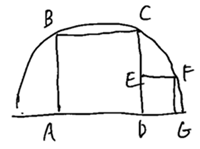 選項有4，5，……在相無相07/07【10-補充】PS：一個半圓內接兩個正方形，半圓半徑 2√5，求 EFGD 的面積？相同。briannoidea07/0811DS：能否求得陰影部分面積占比？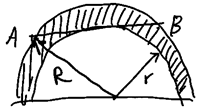 條件1：已知R-r條件2：已知AB在相無相07/07【11-補充】DS：能否求得陰影部分面積？條件和前po主稍有不同條件 1：已知 R-r條件 2：已知 ABbriannoidea07/08【11-補充】已經有的寂靜第11題求面積不是占比條件1：R-r=2條件2：AB構築思路：因為面積，所以2就夠了陰影 =（R平方- r平方）pai/2(AB/2)平方＋r平方= R平方那告訴你AB, 陰影不就出來了嗎顧寶寶07/1012DS：能否得出∠ABC度數？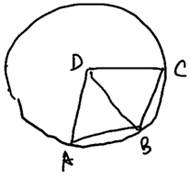 條件1：∠ADC=70°條件2：∠DAC=55°在相無相07/07【12-補充】DS：能否得出∠ABC 度數？相同。briannoidea07/08【12-補充】已經有的寂靜 12 題一樣我的思路： D顧寶寶07/1013PS：直線y=x 與圓(x-2)^2+(y-2)^2=5相交，問啥我有點忘了，問圓在x軸截距？在相無相07/07【13-補充】PS：(x-2)^2＋(y-2)^2=5跟x=y 相交，問交點 x座標（y座標小於1）（原有寂靜13題補充）構築思路：(2√2 -√5) ÷√2，最後選項有一個是 2-√(5/2)顧寶寶07/10【13-補充】PS：y=x與圓(x-2)^2+(y-2)^2=√5，在X軸上的截距。其中y<1？Cindy晴子07/1114PS：[2x^(-3/2)-4x^(-1/2)]/[2x^(-1/2)]化簡在相無相07/07【14-補充】PS：化簡：（2x^二分之三-4x^負二分之一）除以二倍x的負二分之一（應該是這樣的）。TUTUTUYukiQ5107/1115DS：問班級成績中位數？條件1：女生12人，中位數82，男生17人，中位數79條件2：第15名81分在相無相07/07【15-補充】DS：問班級成績中位數？與之前po主不同的是：條件有女生12人男生17人。條件 1：女生中位數 82，男生中位數 79條件 2：第 15 名 81 分briannoidea07/0816PS:（|X|+|Y|+|Z|)^2=？其中X>0，Y&Z<0Mushroom31007/0917PS：十個圓最多有幾個交點？Mushroom31007/0918PS：一個正方體每個面被塗一種顏色Red or Blue or Green, 要求有共同邊的兩個面不能是一種顏色，問有多少種塗法？Mushroom31007/0919PS：1mile=5280feet，某車速度XXXmiles per hour（是個具體數記不清了），問走120feet要多少seconds？Mushroom31007/09【19-補充】PS：1mile=。。feet，題目給了速度為。。mile/hour，問200feet需要多少second？llalalalaQ5107/0920DS：有36個正方體，邊長為1，由這36個立方體組成長方體，問長方體表面積多少條件1：長方體的長寬高都不相同條件2：長方體的長為9構築答案：選c【補充思路】by duke182正方體那道，兩個條件在一起，就相當於9個正方體連成一個棒子，現在有4個棒子只能並排放，面積是確定的。所以CllalalalaQ5107/0921DS：有一個正方體色子塗色，每一面是紅，藍，綠其中一種，問紅色的有幾面條件1：連續拋兩次色子，第一次為藍，第二次為綠的概率是。。條件2：連續拋兩次色子，第一次為藍，第二次為紅的概率是。。構築：具體數值不記得了，三個方程三個未知數能解出來構築答案：看具體概率值，反正就是三個方程三個未知數，能解就c，不能就e，考試好像是cllalalalaQ5107/09【21-補充】DS：有一個正方體色子塗色，每一面是紅，藍，綠其中一種，問紅色的有幾面？條件1：連續拋兩次色子，第一次為藍，第二次為綠的概率是。。條件2：連續拋兩次色子，第一次為藍，第二次為紅的概率是。。Cindy晴子07/1122DS：n是正整數，289 is factor of n？條件1：n與272的最大公約數是86條件2：n與272的最小公倍數是4624構築答案：選b【補充思路】by 機械效率289=17×1786=43×2單獨用條件一，不行。272=17×164624=16×17×17單獨用條件二，行。llalalalaQ5107/0923DS：某個部門A的平均salary 為x ，B部門平均salary為y，問總的平均salary小於（x+y)/2嗎條件1：a部門人比b部門人多條件2：a部門平均salary比b部門平均salary小2000（具體數值忘了，不影響做題）構築答案：選cllalalalaQ5107/0924PS：m的除了1以外的最小factor是17，問m有幾種取值？選項裡有0，1，2，infinitellalalalaQ5107/0925PS：問AC長用r和R表示？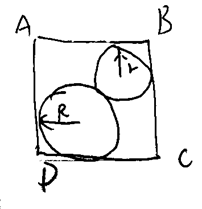 llalalalaQ5107/0926PS：排列組合，英語字母26個，21個輔音，5個母音，問挑三個不同字母，其中至少有兩個母音，有多少種不同方案？liccch07/1027DS：一個五邊形，大概這樣，圖上能明顯看出來AE 和CD不等，已知∠A和∠C，問能否求出∠B？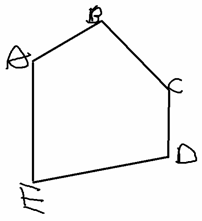 條件1：AE= CD條件2：AE//CDliccch07/10【27-補充】補充一下寂靜裡面五邊形DS那個題，兩個已知角一個120度一個150度。TUTUTUYukiQ5107/1128PS：兩個哥們，在一個長300 寬160的足球場的西北角，一個叫matt，沿著直線走到東南角，一個叫Michelle，先往南走180，再直線走到東南角，問michelle比matt多走了多少？liccch07/1029PS：100 到999，正整數，digits裡既不包含2，也不包含5的(NOT include either 2 OR 5)，有多少個？liccch07/10【29-補充】PS：100-999中，不含2或5（either or）的有多少個？構築答案：這道應該是考場上遇到最難一道題了，做了5、6分鐘，答案是448好像。構築思路：我的辦法比較笨，900個數減去含2的，含5的兩類，再加上減重的也就是同時含2和5的；注意2xx、5xx的數是特殊的。【補充思路】by 隔夜繁華448沒有問題計算過程=900-100-100-10*7*2-90*2+20*2+7*2*2sdxhkustQ5107/1030DS：這個印象有點模糊，xy坐標系，兩條線原點相交，斜率分別是 l和k，問L*k是否<0 還是>0好像？條件1：記不清了，待補充條件2：兩條線垂直liccch07/1031PS：一個長方體，寬+10%  長-10%，高+0.1% （還是1%來著？記不清了），體積變化了多少？liccch07/10【31-補充】PS：一個長方體，寬+10%  長-10%，高＋1%，體積變化了多少？構築思路：1.1×0.9×1.01=0.9999  選decrease 0.01%顧寶寶07/1032PS：定義了一個運算R*=1-1/R，求化簡 R*-(R-1)*，要麼就是1/R -(R-1)*  反正有一個(R-1)*liccch07/1033PS：正整數1-N的和是N(N+1)/2，求50-100的和？liccch07/10【33-補充】PS：已知前n個自然數的和是n(n+1)/2，那麼從50到100的所有自然數的和是多少？棲遲。Q4807/1134PS：正整數1 到 n的乘積，divisible by一個數，這個數具體是多少忘了，是200多，但是分解之後factor有兩個7，問N最小是多少？liccch07/1035PS：印象中給了一堆指數形式的數，問這些數的乘積，各位數字加在一起是多少？題幹待補充，但是反正能化解成N x 10^k次方的這種形式，印象中答案是25liccch07/1036PS：給了一個圖：一個半圓，分了8個點，給了一堆速度還有路程什麼，算下來好像是1/4 問在哪兩個點之中？顧寶寶07/10【36-補充】PS：下面幾個點等分，告訴你汽車的速度為V（具體我忘了），問從A點出發，走了1分鐘後車走到了哪一段？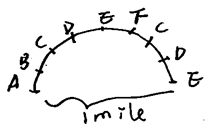 Hah1212307/1037PS：x可以取123，y可以取456，z可以取789，問yxx✖z是偶數概率？構築思路：這題我不是很確定，我的思路是取反偶偶是偶偶奇是偶奇奇是奇所以1-P(yxx z 都取奇數)    =1- （3×2×2   /   3×3×3）=5/9選項有4/9  5/9顧寶寶07/1038PS：一個式子化簡，x=0.18，問式子最接近哪個選項？構築答案：分數通分約去x-2，最後算出來0.12，選0.15 蠻簡單的顧寶寶07/1039PS：兩個系統檢測火災，若火災發生，一個系統90%可能性報警，另一個系統95%可能性；問火災發生時，至少一個系統報警的可能性？構築答案：1-（1-0.9）*（1-0.95），答案是0.995sdxhkustQ5107/1040DS：x,y,z positive number，是否xy-z greater than x-yz？條件1：y<1條件2：x>1構築答案：記不太清了大概是這樣，這題選AsdxhkustQ5107/10【40-補充】DS：x，y，z都是正數，問xy—z是否小於x—yz條件1： x小於1條件2：y小於1構築答案：我選BHah1212307/1041PS：m is directly proportional to the square root of v問v增加70%，M增加多少百分比？構築答案：我選40%或者30%忘記了Hah1212307/1042PS：還有一個題是m等於the reciprocal of the  arithmetic mean of the sum of reciprocals 然後告訴你四個數分別是2、4、6、12，求m？構築答案：我的答案是4Hah1212307/1043DS：問能不能求出h？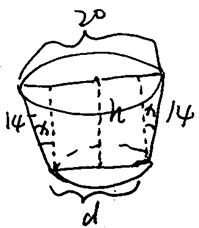 條件1：x已知條件2：d已知構築答案：我選DHah1212307/1044PS：把12個人分成兩隊，每隊6個人，問有幾種分法？沃蔔植稻07/11【44-補充】PS：有12個人，分成兩組，每組6個人，問有多少種不同的分法？棲遲。Q4807/1145PS：給了這麼個圖，（我畫的好醜大家別介意……），這三個圓的半徑分別是r1 r2 r3，三個部分（最外面的環，中間的環和裡面的小圓）面積相等，給出r3=k*r1，問k是多少？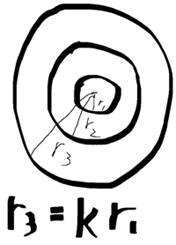 沃蔔植稻07/1146DS：假設27除n的餘數是r，問r是多少？條件1：20除n的餘數是7條件2：27除n的商是2沃蔔植稻07/1147PS：還記得數字比較模糊了大家看個大概，就是給了一個數等於(8*10^8+5*10^5)^2，問這個數最後得出的數的各個位數相加等於多少？構築：我就隱約記得括弧裡面10的次方是可以單獨提出來的，我算了8005的平方然後加起來得出來的等於25，這個大家遇到了再看下，就記下裡面10的多少次方提出來就行沃蔔植稻07/1148PS：我又隱約想起了一個題，但是具體數字不記得。是一個分式，分子分母都是很多數相加但是可以提取出一個常數，最後化簡的結果是一個分數*（1+2+3……+10）/(1^2+2^2+……+10^2),題目給出了連續n個數相加的和的公式和連續n個數的平方的和的公式，最後化簡完公式一套就ok了沃蔔植稻07/1149PS：如圖。有兩個圓，圓心分別是A和B，兩個圓在E點處相切，線段CD也和兩個圓都相切，切點是C和D。已知AC=18，BD=8，那麼CD=？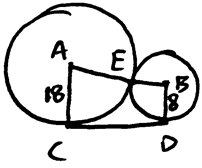 棲遲。Q4807/1150PS：說一輛車，如果按照80km/h的速度開，那麼每1litre的油能夠開10km。這輛車的速度每增加8km/h，每1litre的油能夠支撐這輛車開的距離就會減少10%，比如如果速度是88km/h，那每1litre油只夠這輛車開10*(1-10%)=9km，以此類推。問如果現在這輛車速度是104km/h，那麼開400km（好像是這個數..）需要多少油？構築答案：我算出來是54.87棲遲。Q4807/1151PS：說有3個stack，用來放7個file啥的，這7個file，有兩個是3m高，兩個是5m高，還有3個是4m高。那麼這三個stack中最高的一個stack的最小高度是多少？構築答案：我當時好像選的是11m棲遲。Q4807/1152DS：有一組數，這組數的平均值占這組數中所有數之和的百分比是多少？條件1：這組數的之和是100；條件2：這組數一共有8個數；構築答案：B棲遲。Q4807/1153PS：{1、2、3、4}四位元陣列成的大於2000的偶數有多少個？一顆湯圓07/11【53-補充】PS：{1、2、3、4}四位元陣列成的大於2000的偶數有多少個？構築答案：8個（注意是偶數哦）Cindy晴子07/1154PS：{1、2}、{3、4}，兩個序列中至少選出一個數組成一組，一共可以有多少組？一顆湯圓07/1155DS：y=a(x+h)^2+k，已知a、h、k都是constant，問a等於多少？條件1：y經過（-3，0），（1，0）兩點條件2：y經過（-1，4），且任何其他Y值都不超過4一顆湯圓07/1156PS：50到100的和比1-50的和大多少？一顆湯圓07/1157PS：父親收入是兒子的1.5倍，是媽媽的1.2倍，總收入是750000元，問父親比兒子收入多多少？一顆湯圓07/1158PS：某人從她家到父母家開車每小時r1英里，開了t1小時；從父母家開車回自己家每小時r2英里，開了t2小時；求平均速度？TUTUTUYukiQ5107/1159PS：Z=1-y^-1，y=（1-x^-1）^-1 （應該是這樣，有點忘了），求用x表達z？構築答案：我選的x^-1TUTUTUYukiQ5107/1160DS：有個人有三個顏色，紅黃藍（好像是），她用三個顏色調一個新的顏色，問新顏色中黃色占多少？條件1：藍色是紅色的三分之二，黃色是藍色的五分之一（不確定數位）條件2：紅色加藍色是黃色的三倍TUTUTUYukiQ5107/1161PS：化簡（√5+√10）/（√5-√10）TUTUTUYukiQ5107/1162PS：xyz三維座標圖，-6<x<6，2<y≤12，z忘了反正是從負到正（不重要），xyz都是整數，座標（x，y，z），問多少個座標在xy平面內？TUTUTUYukiQ5107/1163DS：有一個調查，是關於一個社區裡面每家有的電視機數量。數量0的有4家，1的6家，a的b家，4的兩家，6的兩家。問中位數多少？條件1：a=2條件2：b=5TUTUTUYukiQ5107/1164PS：有個池子，長60feet，寬30feet，其中長的三分之二深3feet，剩下三分之一深6feet，求泳池內部表面積？TUTUTUYukiQ5107/1165DS：有a和b，能否確定b>0？條件1：-b<a^2條件2：b>aTUTUTUYukiQ5107/1166DS：有xyz，能否證明x<y<z。（可能題幹就這麼簡單？？？）條件1：|z-x|=|z-y|+|y-x|條件2：x<zTUTUTUYukiQ5107/1167PS：一種混合物，candy和peanut是三比二（或者二比三？大概率三比二），三塊八/pound。candy比peanut單價貴兩塊，問peanut多少錢？TUTUTUYukiQ5107/1168PS：大概是有個人在思考用品牌a還是b的油，用a的話比用b貴百分之五十，但是a的話每升跑的公里數是b的二點五倍。問用a比用b節約多少？構築答案：我選的好像是百分之四十TUTUTUYukiQ5107/1169PS：一塊圓柱體形狀的蛋糕分成體積相等的9塊，中間有一塊的形狀也是圓柱形，這塊蛋糕直徑30cm，高10cm，問中間那塊的體積占原來蛋糕的比例？（好像是這樣記不太清了）Cybill92007/1170DS：a>10?條件1：a is a prime factor of 100條件2：a is a factor of 25Cybill92007/1171DS：部門裡9個人都上調了工資，上調的總金額為18000，問上調工資的最大值>5000？條件1：上調工資的中位數是2400條件2：最小值是1000Cybill92007/1172DS：問x-3是不是f(b)=x^2+3x-54的factor（這裡記不清了，希望能有人補充）Cybill92007/1173PS： (1/6 x^3+1/3 x^2)/(1/4 x^2+1/2 x) 化簡Cybill92007/1174PS：問 (1^2+2^2+...+10^2)/(1+2+...+10)等於多少，這裡有給條件n^2的前n項和=n(n+1)(2n+1)/6，n的前n項和=n(n+1)/2Cybill92007/1175DS：一個平行四邊形ABCD（不確定是不是平行四邊形還是四邊形），AB=20，其中四邊形AEDF的面積等於EBFC的面積，問AE等於多少？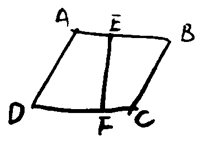 條件1：AB平行於DC條件2：DF=X（X是個具體值，只是不記得了）Cindy晴子07/1176PS：某個函數h(x)的最小值≥X，而L(x)的最大值≤X，問L(x)-h(x)的全部集合是？貌似選項有{0}，{0,1}{0, -1}等Cindy晴子07/11【76-補充】PS：G（X）表示≤X的最大整數，L（X）表示≥於X的最小整數，問L（X）-G（X）的取值？構築答案：{0,1}booksheld07/1177DS：F(x)=a(x-h)^2+K，過點（-3,0）和（1,0），條件1：好像算出來最大值為(-2，1)(好像縱坐標是1吧，我忘了具體是不是了）條件2：待補充構築：我記得貌似有了這個抛物線的頂點，就可以知道-b/2a=-2，那麼化簡這個方程為F(x)=ax^2+bx+c的形式可以求出a,h,k三個數裡的某一個，結合第二個條件可以把三個數都求出來。。Cindy晴子07/1178PS：一個圓內接一大一小倆正方形，半徑2倍更號5，問小正方形面積？Cindy晴子07/1179PS：前10正整數，隨機選一個選到奇數或能被3整除的概率是？構築答案：3/5booksheld07/1180DS：商店給兩件衣服打折，問是否其中一件衣服折後＜40刀？條件1：兩件衣服價格在60~145刀之間；條件2：折後價格為原價的50%~70%之間；構築答案：Ebooksheld07/1181DS：一個汽車公司（好像是汽車公司吧）有三種型號，要麼為大，要麼中，要麼小（大概是這個意思，但是不是sml，而是f，c開頭的單詞），這些汽車（好像是汽車）中一共白色31輛，紅色17輛，藍色12輛。（紅色和藍色是不是這個顏色不記得了；意思是除了這些就沒有別的，只有這三種顏色。）。問能否知道白色中大號有多少輛？條件1：紅色和藍色沒有大號；條件2：大號車比中號和小號加起來都多；構築答案：Cbooksheld07/1182PS：從A航行至C，再至B，問這一路線比最短直線距離長多少？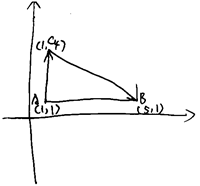 booksheld07/1183PS：從陰影中任取一點，問y<x的概率是多少？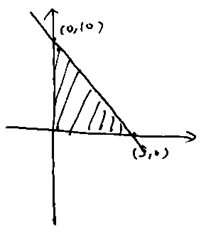 構築答案：1/3booksheld07/1184DS：一個人口袋裡的錢有1,5,10的面值，這些錢一共15個（是不是15不記得了），面值加起來90元。問10面值的有幾個？條件1：5面值的有6個；條件2：1面值的是10面值的兩倍；構築答案：Dbooksheld07/1185PS：一種潘趣酒倒在20個杯子裡（具體多少個不記得了），剛好每個杯子8單位（具體單位不記得了），如果每個杯子的酒少1/3，那需要多少個杯子？booksheld07/1186PS：一盒cereal有22盎司，小A（具體名字不記得了）每天吃4盎司的速率消耗，問一年她需要幾盒？構築答案：66 （選近似值）booksheld07/1187PS：小B（具體名字不記得了）以4刀5個的價格買一個東西（好像是優酪乳？不記得了），買了12個，然後有3刀的折扣。問小B平均每個付了多少錢？構築答案：[12*（4/5）-3]/12. （具體數值不用算）booksheld07/11